<Insert Date> Dear Drs at <GP Surgery> RE: Pre-operative anaemia management:   <Insert Patient Details (Name, DOB, D Number, NHS Number & Address)> The above patient was seen in Pre-Operative Assessment Clinic (POAC) at Ysbyty Gwynedd.  Following investigations, blood results have indicated that the above patient is iron deficient.Blood Results on <insert date>In order to optimise the patient for the surgery, we have arranged a prescription for iron supplementation from secondary care:Ferrous Sulphate 200mg on alternate days (8 weeks supplied) We would appreciate if you could recheck their blood a month after the commencement of oral iron treatment.NOTE:  <insert as appropriate:IF NEW: This is a new finding of iron deficiency and the patient was not previously known to be anaemic. Please arrange further investigations and refer as appropriate.If longstanding anaemia: The cause of this anaemia may remain unclear and may warrant further investigation by yourself. >Yours Sincerely POAC Pharmacist`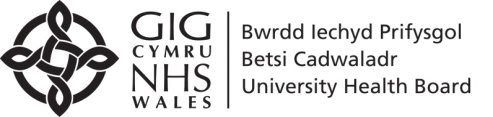                                    Ysbyty Gwynedd , PRE-OPERATIVE ASSESMENT CLINIC (POAC) CLINIG ASESIAD CYN LLAWDRINIAETH (POAC)Lead Consultant: Dr C Eickmann Lead Nurse: Lead Pharmacist: Yasmina Hamdaoui BCUHB – Anaesthetics I 01248 384366HbMCVMCHCRPFerritinTransferrinSaturationB12Folate